CCurtin University Act 1966Formerly “Curtin University of Technology Act 1966”, 
“Western Australian Institute of Technology Act 1966”Portfolio:Minister for EducationAgency:Department of EducationWestern Australian Institute of Technology Act 19661966/09412 Dec 196626 May 1967 (see s. 2 and Gazette 26 May 1967 p. 1363‑4)Western Australian Institute of Technology Act Amendment Act 19681968/0374 Nov 19684 Nov 1968Western Australian Institute of Technology Act Amendment Act 19691969/05729 Sep 196929 Sep 1969Western Australian Institute of Technology Act Amendment Act 19701970/0575 Nov 19705 Nov 1970Western Australian Institute of Technology Act Amendment Act 19711971/04910 Dec 197110 Dec 1971Western Australian Institute of Technology Act Amendment Act 19741974/0314 Nov 19744 Nov 1974Reprint approved 2 Sep 1975 Reprint approved 2 Sep 1975 Reprint approved 2 Sep 1975 Reprint approved 2 Sep 1975 Acts Amendment (Student Guilds and Associations) Act 1977 Pt. III1977/06123 Nov 19771 Jan 1978 (see s. 2)Western Australian Institute of Technology Amendment Act 19811981/03725 Aug 19811 Nov 1981 (see s. 2 and Gazette 25 Sep 1981 p. 4074)Western Australian Institute of Technology Amendment Act 19821982/05928 Sep 19821 Jan 1983 (see s. 2)Acts Amendment (Student Guilds and Associations) Act 1983 Pt. IV1983/051 (as amended by 1986/096)5 Dec 19835 Dec 1983Acts Amendment (Educational Institutions Superannuation) Act 1985 Pt. II1985/07720 Nov 198516 Dec 1985 (see s. 2 and Gazette 13 Dec 1985 p. 4758)Acts Amendment (Financial Administration and Audit) Act 1985 s. 31985/0984 Dec 19851 Jul 1986 (see s. 2 and Gazette 30 Jun 1986 p. 2255)Western Australian Institute of Technology Amendment Act 19861986/09610 Dec 1986s. 1 & 2: 10 Dec 1986;Act other than s. 1 & 2: 1 Jan 1987 (see s. 2 and Gazette 19 Dec 1986 p. 4861)Acts Amendment (Education) Act 1988 Pt. 51988/00730 Jun 19888 Jul 1988 (see s. 2 and Gazette 8 Jul 1988 p. 2371)Reprinted as at 24 Aug 1988 Reprinted as at 24 Aug 1988 Reprinted as at 24 Aug 1988 Reprinted as at 24 Aug 1988 Acts Amendment and Repeal (Post‑Secondary Education) Act 1989 Pt. 41989/0489 Jan 19901 Jan 1990 (see s. 2)Guardianship and Administration Act 1990 s. 1231990/0247 Sep 199020 Oct 1992 (see s. 2 and Gazette 2 Oct 1992 p. 4811)Acts Amendment (Financial Administration and Audit) Act 1991 Pt. 21991/0324 Dec 19911 Jan 1992Financial Administration Legislation Amendment Act 1993 s. 111993/00627 Aug 19931 Jul 1993 (see s. 2(1))Voluntary Membership of Student Guilds and Associations Act 1994 Pt. 31994/0915 Jan 19955 Jan 1995 (see s. 2)Sentencing (Consequential Provisions) Act 1995 Pt. 221995/07816 Jan 19964 Nov 1996 (see s. 2 and Gazette 25 Oct 1996 p. 5632)Education Amendment Act 1996 s. 16(3)1996/02211 Jul 199611 Jul 1996 (see s. 2(1))Curtin University of Technology Amendment Act 19961996/03527 Sep 1996Act other than Pt. 2: 27 Sep 1996 (see s. 2(1));Pt. 2: 13 Nov 1996 (see s. 2(2) and Gazette 12 Nov 1996 p. 6301)Financial Legislation Amendment Act 1996 s. 52 & 641996/04925 Oct 199625 Oct 1996 (see s. 2(1))Trustees Amendment Act 1997 s. 181997/0016 May 199716 Jun 1997 (see s. 2 and Gazette 10 Jun 1997 p. 2661)Acts Amendment (Land Administration) Act 1997 Pt. 201997/0313 Oct 199730 Mar 1998 (see s. 2 and Gazette 27 Mar 1998 p. 1765)Curtin University of Technology Amendment Act 19981998/0435 Nov 19985 Nov 1998 (see s. 2)Reprinted as at 28 Jul 1999 Reprinted as at 28 Jul 1999 Reprinted as at 28 Jul 1999 Reprinted as at 28 Jul 1999 School Education Act 1999 s. 2471999/0362 Nov 19991 Jan 2001 (see s. 2 and Gazette 29 Dec 2000 p. 7904)State Superannuation (Transitional and Consequential Provisions) Act 2000 s. 382000/0432 Nov 2000To be proclaimed (see s. 2(2))Acts Amendment (Student Guilds and Associations) Act 2002 Pt. 22002/0443 Jan 200325 Jan 2003 (see s. 2 and Gazette 24 Jan 2003 p. 141)Acts Amendment (Equality of Status) Act 2003 Pt. 162003/02822 May 20031 Jul 2003 (see s. 2 and Gazette 30 Jun 2003 p. 2579)Criminal Procedure and Appeals (Consequential and Other Provisions) Act 2004 s. 802004/08416 Dec 20042 May 2005 (see s. 2 and Gazette 31 Dec 2004 p. 7129 (correction in Gazette 7 Jan 2005 p. 53))Universities Legislation Amendment Act 2005 Pt. 22005/0087 Jul 200513 Aug 2005 (see s. 2 and Gazette 12 Aug 2005 p. 3651)Reprint 4 as at 14 Oct 2005 (not including 2000/043)Reprint 4 as at 14 Oct 2005 (not including 2000/043)Reprint 4 as at 14 Oct 2005 (not including 2000/043)Reprint 4 as at 14 Oct 2005 (not including 2000/043)Financial Legislation Amendment and Repeal Act 2006 s. 4 & Sch. 1 cl. 422006/07721 Dec 20061 Feb 2007 (see s. 2(1) and Gazette 19 Jan 2007 p. 137)Acts Amendment (Bankruptcy) Act 2009 s. 282009/01816 Sep 200917 Sep 2009 (see s. 2(b))Standardisation of Formatting Act 2010 s. 4 & 43(2)2010/01928 Jun 201011 Sep 2010 (see s. 2(b) and Gazette 10 Sep 2010 p. 4341)Reprint 5 as at 7 Nov 2014 (not including 2000/043)Reprint 5 as at 7 Nov 2014 (not including 2000/043)Reprint 5 as at 7 Nov 2014 (not including 2000/043)Reprint 5 as at 7 Nov 2014 (not including 2000/043)Universities Legislation Amendment Act 2016 Pt. 22016/03219 Oct 2016Pt. 2 (other than s. 19 & 31): 2 Jan 2017 (see s. 2(b) and Gazette 9 Dec 2016 p. 5557);s. 19 & 31: 1 Oct 2017 (see s. 2(b) and Gazette 9 Dec 2016 p. 5557)Reprint 6 as at 8 Jun 2018 (not including 2000/043)Reprint 6 as at 8 Jun 2018 (not including 2000/043)Reprint 6 as at 8 Jun 2018 (not including 2000/043)Reprint 6 as at 8 Jun 2018 (not including 2000/043)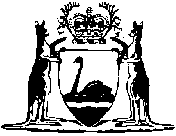 